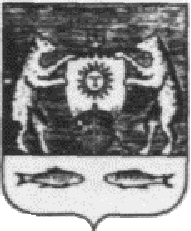 Российская ФедерацияНовгородская область Новгородский районАДМИНИСТРАЦИЯ БОРКОВСКОГО СЕЛЬСКОГО ПОСЕЛЕНИЯП О С Т А Н О В Л Е Н И Еот  08.07.2019 № 145д. БоркиО внесении изменений в Постановление от 08.12.2017г. №188 в муниципальную программу «Об утверждении муниципальной программы «Формирование современной городской среды на территории Борковского сельского поселения на 2018-2022 годы»В соответствии с Бюджетным кодексом Российской Федерации, Федеральным законом от 06 октября 2003 года №131-ФЗ «Об общих принципах организации местного самоуправления в Российской Федерации», Постановлением Правительства Новгородской области от 01.09.2017 № 305 «Об утверждении государственной программы Новгородской области «Формирование современной городской среды на территории муниципальных образований Новгородской области на 2018 - 2022 годы»,Уставом Борковского сельского поселения, постановлением Администрации Борковского сельского поселения от 31.10.2013 № 135 « Об утверждении Порядка принятия решений о разработке муниципальных программ и их формирования и реализации», в целях создания благоприятных условий проживания граждан, общественных территорий Борковского сельского поселенияПОСТАНОВЛЯЮ:1.Внести в  муниципальную программу «Формирование современной городской среды на территории Борковского сельского поселения на 2018-2022 годы», утвержденную постановлением Администрации Борковского сельского поселения от 08.12.2017 №188 (далее – муниципальная программа) следующие изменения:1.1. Пункт 5 Паспорта муниципальной программы «Цели, задачи и целевые показатели муниципальной программы» изложить в следующей редакции:  «<1>значение целевого показателя по годам <2>корректируется после заключения соглашений с Правительством Новгородской области о предоставлении субсидий из областного бюджета и принятия решения Совета депутатов Борковского сельского поселения о бюджете Борковского сельского поселения на очередной финансовый год и на плановый период<3> мероприятия муниципальной программы «Формирование современной городской среды на территории Борковского сельского поселения приведены в Приложении 1»1.2. Пункт 7 Паспорта муниципальной программы «Объем и источники финансирования муниципальной программы в целом и по годам реализации (тыс. рублей)» изложить в следующей редакции:«».1.3. Пункт 8 Паспорта муниципальной программы «Ожидаемые конечные результаты реализации муниципальной  программы» изложить в следующей редакции: «1. Создание комфортных условий для жизнедеятельности граждан.2. Благоустройство муниципальных территорий общего пользования в количестве 1 ед. 3. Увеличение степени заинтересованности граждан, организаций и юридических лиц в реализации и контроле за исполнением мероприятий по благоустройству территорий »1.4. В абзаце 3 Раздела I «Характеристика текущего состояния социально-экономического развития Борковского сельского поселения, приоритеты и цели развития в сфере формирования современной городской среды Борковского сельского поселения» муниципальной программы слова «В перечень включено 1 общественная  территория и 14 дворовых территорий МКД. Большая часть из них нуждается в благоустройстве» заменить словами «В перечень включена 1 общественная территория».1.5. Приложение к муниципальной программе «Мероприятия муниципальной программы» изложить в прилагаемой редакции.1.6. Приложение № 1 «Адресный перечень дворовых территорий МКД, расположенных на территории Борковского сельского поселения, подлежащих благоустройству в 2018-2022гг », к муниципальной программе изложить в прилагаемой редакции. 2. Настоящее Постановление вступает в силу со дня его официального опубликования.3.Опубликовать постановление в периодическом печатном издании «Борковский вестник» и разместить на официальном сайте Администрации Борковского сельского поселения в информационно-телекоммуникационной сети «Интернет» по адресу: www.borkiadm.ru.Глава Администрации Борковского сельского поселения               			С.Г. ИвановаПриложение«Мероприятия муниципальной программы»«Формирование современной городской среды на территории Борковского сельского поселения на 2018-2022 годы»<2>корректируется после заключения соглашений с Правительством Новгородской области о предоставлении субсидий из областного бюджета и принятия решения Совета депутатов Борковского сельского поселения о бюджете Борковского сельского поселения на очередной финансовый год и на плановый периодПриложение № 1 к муниципальной программе «Формирование современной городской среды на территории Борковского сельского поселения на 2018-2022 годы»Адресный перечень дворовых территорий МКД, расположенных на территории Борковского сельского поселения, подлежащих благоустройству в 2018-2022 гг.*Плановый период проведения работ по благоустройству дворовых территорий ежегодно актуализируется в зависимости от лимитов выделяемых бюджетных средств на реализацию муниципальных программ, направленных на формирование комфортной городской среды.№ п/пЦели, задачи муниципальной программы, наименование и единица измерения целевого показателяЗначения целевого показателя по годам<1><2><3>Значения целевого показателя по годам<1><2><3>Значения целевого показателя по годам<1><2><3>Значения целевого показателя по годам<1><2><3>Значения целевого показателя по годам<1><2><3>Значения целевого показателя по годам<1><2><3>Значения целевого показателя по годам<1><2><3>№ п/пЦели, задачи муниципальной программы, наименование и единица измерения целевого показателя20182018201920192020202120221233445671.Цель 1: Создание благоприятных и комфортных условий жизнедеятельности населения на территории Борковского сельского поселенииЦель 1: Создание благоприятных и комфортных условий жизнедеятельности населения на территории Борковского сельского поселенииЦель 1: Создание благоприятных и комфортных условий жизнедеятельности населения на территории Борковского сельского поселенииЦель 1: Создание благоприятных и комфортных условий жизнедеятельности населения на территории Борковского сельского поселенииЦель 1: Создание благоприятных и комфортных условий жизнедеятельности населения на территории Борковского сельского поселенииЦель 1: Создание благоприятных и комфортных условий жизнедеятельности населения на территории Борковского сельского поселенииЦель 1: Создание благоприятных и комфортных условий жизнедеятельности населения на территории Борковского сельского поселенииЦель 1: Создание благоприятных и комфортных условий жизнедеятельности населения на территории Борковского сельского поселении1.1.Задача 1: Благоустройство дворовых территорий многоквартирных домовЗадача 1: Благоустройство дворовых территорий многоквартирных домовЗадача 1: Благоустройство дворовых территорий многоквартирных домовЗадача 1: Благоустройство дворовых территорий многоквартирных домовЗадача 1: Благоустройство дворовых территорий многоквартирных домовЗадача 1: Благоустройство дворовых территорий многоквартирных домовЗадача 1: Благоустройство дворовых территорий многоквартирных домовЗадача 1: Благоустройство дворовых территорий многоквартирных домов1.1.1.Количество благоустроенных дворовых территорий, ед.00000001.2.Задача 2: Благоустройство общественных территорийЗадача 2: Благоустройство общественных территорийЗадача 2: Благоустройство общественных территорийЗадача 2: Благоустройство общественных территорийЗадача 2: Благоустройство общественных территорийЗадача 2: Благоустройство общественных территорийЗадача 2: Благоустройство общественных территорийЗадача 2: Благоустройство общественных территорий1.2.1.Количество благоустроенных общественных территорий, ед.0,20,20,20,20,20,20,2ГодИсточники финансированияИсточники финансированияИсточники финансированияИсточники финансированияИсточники финансированияГодФедеральный бюджетОбластной бюджет<2>Местный бюджет<2>Внебюджетные источники<2>всего<2>2018294,1168,6171,50,0634,2020190516,79103,360,0620,1520200045,00,045,020210055,00,055,020220064,00,064,0Всего294,1685,39438,860,01418,35№ п/пНаименование мероприятия Исполнитель мероприятияСрок реализацииЦелевой показатель (номер целевого показателя из паспорта муниципальной программы)Источник финансированияОбъем финансирования по годам (тыс.руб.)<2>Объем финансирования по годам (тыс.руб.)<2>Объем финансирования по годам (тыс.руб.)<2>Объем финансирования по годам (тыс.руб.)<2>Объем финансирования по годам (тыс.руб.)<2>№ п/пНаименование мероприятия Исполнитель мероприятияСрок реализацииЦелевой показатель (номер целевого показателя из паспорта муниципальной программы)Источник финансирования2018201920202021202212345678910111.Задача 1. Благоустройство дворовых территорий многоквартирных домовЗадача 1. Благоустройство дворовых территорий многоквартирных домовЗадача 1. Благоустройство дворовых территорий многоквартирных домовЗадача 1. Благоустройство дворовых территорий многоквартирных домовЗадача 1. Благоустройство дворовых территорий многоквартирных домовЗадача 1. Благоустройство дворовых территорий многоквартирных домовЗадача 1. Благоустройство дворовых территорий многоквартирных домовЗадача 1. Благоустройство дворовых территорий многоквартирных домовЗадача 1. Благоустройство дворовых территорий многоквартирных домовЗадача 1. Благоустройство дворовых территорий многоквартирных домов1.1.Мероприятия на выполнение работ по ремонту и благоустройству дворовых территорий МКД Администрация Борковского сельского поселения2018-20221.1.1Бюджетсельского поселения0,00,00,00,00,01.1.Мероприятия на выполнение работ по ремонту и благоустройству дворовых территорий МКД Администрация Борковского сельского поселения2018-20221.1.1областной бюджет0,00,00,00,00,01.1.Мероприятия на выполнение работ по ремонту и благоустройству дворовых территорий МКД Администрация Борковского сельского поселения2018-20221.1.1внебюджетные средства0,00,00,00,00,02.Задача 2. Благоустройство общественных территорийЗадача 2. Благоустройство общественных территорийЗадача 2. Благоустройство общественных территорийЗадача 2. Благоустройство общественных территорийЗадача 2. Благоустройство общественных территорийЗадача 2. Благоустройство общественных территорийЗадача 2. Благоустройство общественных территорийЗадача 2. Благоустройство общественных территорийЗадача 2. Благоустройство общественных территорийЗадача 2. Благоустройство общественных территорий2.1Мероприятия на выполнение работ по ремонту и благоустройству общественных территорийАдминистрация Борковского сельского поселения2018-20221.2.1Бюджетсельского поселения115,7103,3645,055,064,02.1Мероприятия на выполнение работ по ремонту и благоустройству общественных территорийАдминистрация Борковского сельского поселения2018-20221.2.1Федеральный бюджет294,1516,790,00,00,02.1Мероприятия на выполнение работ по ремонту и благоустройству общественных территорийАдминистрация Борковского сельского поселения2018-20221.2.1областной бюджет168,60,00,00,00,02.2Иные мероприятия на выполнение работ по ремонту и благоустройству общественных территорийАдминистрация Борковского сельского поселения2018-20221.2.1Бюджетсельского поселения55,80,00,00,00,0№ п/пАдрес дворовой территории многоквартирного домаПлощадь дворовой территории, кв.м.Площадь асфальтобетонного покрытия, требующего ремонта, кв. м.Перечень видов работПеречень видов работПланируемый период благоустройства*№ п/пАдрес дворовой территории многоквартирного домаПлощадь дворовой территории, кв.м.Площадь асфальтобетонного покрытия, требующего ремонта, кв. м.Согласно минимальному перечню (указать виды работ)Согласно дополнительному перечню (указать виды работ)Планируемый период благоустройства*12345671